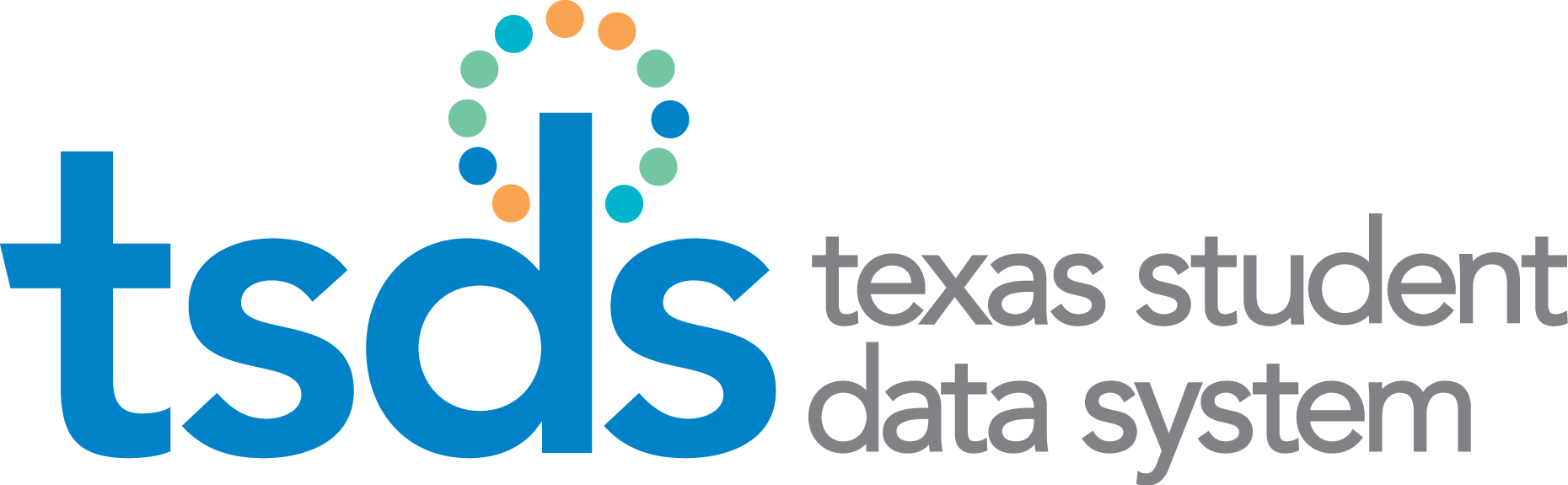 Texas Education Data Standards (TEDS)2022-2023 Cumulative Change Log – Code TablesFinal Version 2023.1.0March 1, 2022Prepared by: Information Technology Services Business Management DivisionAction column:New = this indicates that the code table and code(s) are new to TEDSAdded = this indicates that the code is new to the code table which already exists in TEDSRevised = this indicates that the code has been updated in TEDSDeleted = this indicates that the code table/code has been deleted from TEDSTSDS Code Table ChangesC022 – SERVICE-IDC022 – SERVICE-IDC022 – SERVICE-IDC022 – SERVICE-IDC022 – SERVICE-IDC022 – SERVICE-IDC022 – SERVICE-IDC022 – SERVICE-IDC022 – SERVICE-IDC022 – SERVICE-IDData Element IdData Element IdData Element NameData Element NameXML NameComplex TypeComplex TypeODS CollData CollSubmissionE0724E0724SERVICE-IDSERVICE-IDID, TX-ServiceIdCourseCourseOfferingCourseTranscriptExtension StaffResponsibilitiesExtensionCourseCourseOfferingCourseTranscriptExtension StaffResponsibilitiesExtensionTSDSFALL(1)SUMR(3)EXYR(4)CRECDSPEIMSCRF, CRWECDS-KGECDS-PKFallSummerExt YearVersionCodeCodeValue BeforeValue BeforeValue BeforeValue AfterValue AfterValue AfterAction2023.0.00306030003060300Specialized Topics in Science (First Time Taken)Specialized Topics in Science (First Time Taken)Specialized Topics in Science (First Time Taken)Added2023.0.00306031003060310Specialized Topics in Science (Second Time Taken)Specialized Topics in Science (Second Time Taken)Specialized Topics in Science (Second Time Taken)Added2023.0.00306032003060320Specialized Topics in Science (Third Time Taken)Specialized Topics in Science (Third Time Taken)Specialized Topics in Science (Third Time Taken)Added2023.0.00338003103380031Social Studies Advanced Studies (Third Time Taken)Social Studies Advanced Studies (Third Time Taken)Social Studies Advanced Studies (Third Time Taken)Added2023.0.00338004103380041Social Studies Advanced Studies (Fourth Time Taken)Social Studies Advanced Studies (Fourth Time Taken)Social Studies Advanced Studies (Fourth Time Taken)Added2023.0.00382030003820300Health IIHealth IIHealth IIAdded2023.0.00382040003820400Your Health in the Real WorldYour Health in the Real WorldYour Health in the Real WorldAdded2023.0.0PES00051PES00051Lifetime Fitness and Wellness PursuitsLifetime Fitness and Wellness PursuitsLifetime Fitness and Wellness PursuitsAdded2023.0.0PES00056PES00056Skill-Based Lifetime ActivitiesSkill-Based Lifetime ActivitiesSkill-Based Lifetime ActivitiesAdded2023.0.00338000103380001Social Studies Advanced Studies (First Time Taken)Credit: .5-1Social Studies Advanced Studies (First Time Taken)Credit: .5-1Social Studies Advanced Studies (First Time Taken)Credit: .5-1Social Studies Advanced Studies (First Time Taken)Credit: .5Social Studies Advanced Studies (First Time Taken)Credit: .5Social Studies Advanced Studies (First Time Taken)Credit: .5Revised2023.0.00338002103380021Social Studies Advanced Studies (Second Time Taken)Credit: .5-1Social Studies Advanced Studies (Second Time Taken)Credit: .5-1Social Studies Advanced Studies (Second Time Taken)Credit: .5-1Social Studies Advanced Studies (Second Time Taken)Credit: .5Social Studies Advanced Studies (Second Time Taken)Credit: .5Social Studies Advanced Studies (Second Time Taken)Credit: .5Revised2023.0.00381010003810100Health EducationCourse Abbreviation: HLTH EDCredit: .5Health EducationCourse Abbreviation: HLTH EDCredit: .5Health EducationCourse Abbreviation: HLTH EDCredit: .5Health ICourse Abbreviation: HLTHED1Credit: .5Health ICourse Abbreviation: HLTHED1Credit: .5Health ICourse Abbreviation: HLTHED1Credit: .5Revised2023.0.0PES00000PES00000PE Substitution Athletics 1Credit: .5-1PE Substitution Athletics 1Credit: .5-1PE Substitution Athletics 1Credit: .5-1PE Substitution Athletics 1Credit: 1PE Substitution Athletics 1Credit: 1PE Substitution Athletics 1Credit: 1Revised2023.0.0PES00001PES00001PE Substitution Athletics 2Credit: .5-1PE Substitution Athletics 2Credit: .5-1PE Substitution Athletics 2Credit: .5-1PE Substitution Athletics 2Credit: 1PE Substitution Athletics 2Credit: 1PE Substitution Athletics 2Credit: 1Revised2023.0.0PES00002PES00002PE Substitution Athletics 3Credit: .5-1PE Substitution Athletics 3Credit: .5-1PE Substitution Athletics 3Credit: .5-1PE Substitution Athletics 3Credit: 1PE Substitution Athletics 3Credit: 1PE Substitution Athletics 3Credit: 1Revised2023.0.0PES00003PES00003PE Substitution Athletics 4Credit: .5-1PE Substitution Athletics 4Credit: .5-1PE Substitution Athletics 4Credit: .5-1PE Substitution Athletics 4Credit: 1PE Substitution Athletics 4Credit: 1PE Substitution Athletics 4Credit: 1Revised2023.0.0PES00004PES00004PE Substitution JROTC1Credit: .5-1PE Substitution JROTC1Credit: .5-1PE Substitution JROTC1Credit: .5-1PE Substitution JROTC1Credit: 1PE Substitution JROTC1Credit: 1PE Substitution JROTC1Credit: 1Revised2023.0.0PES00008PES00008PE Substitution Non-District Program 1Credit: .5-1PE Substitution Non-District Program 1Credit: .5-1PE Substitution Non-District Program 1Credit: .5-1PE Substitution Non-District Program 1Credit: 1PE Substitution Non-District Program 1Credit: 1PE Substitution Non-District Program 1Credit: 1Revised2023.0.0PES00009PES00009PE Substitution Non-District Program 2Credit: .5-1PE Substitution Non-District Program 2Credit: .5-1PE Substitution Non-District Program 2Credit: .5-1PE Substitution Non-District Program 2Credit: 1PE Substitution Non-District Program 2Credit: 1PE Substitution Non-District Program 2Credit: 1Revised2023.0.0PES00010PES00010PE Substitution Non-District Program 3Credit: .5-1PE Substitution Non-District Program 3Credit: .5-1PE Substitution Non-District Program 3Credit: .5-1PE Substitution Non-District Program 3Credit: 1PE Substitution Non-District Program 3Credit: 1PE Substitution Non-District Program 3Credit: 1Revised2023.0.0PES00011PES00011PE Substitution Non-District Program 4Credit: .5-1PE Substitution Non-District Program 4Credit: .5-1PE Substitution Non-District Program 4Credit: .5-1PE Substitution Non-District Program 4Credit: 1PE Substitution Non-District Program 4Credit: 1PE Substitution Non-District Program 4Credit: 1Revised2023.0.0PES00012PES00012PE Substitution Marching BandCredit: .5-1PE Substitution Marching BandCredit: .5-1PE Substitution Marching BandCredit: .5-1PE Substitution Marching BandCredit: 1PE Substitution Marching BandCredit: 1PE Substitution Marching BandCredit: 1Revised2023.0.0PES00013PES00013PE Substitution CheerleadingCredit: .5-1PE Substitution CheerleadingCredit: .5-1PE Substitution CheerleadingCredit: .5-1PE Substitution CheerleadingCredit: 1PE Substitution CheerleadingCredit: 1PE Substitution CheerleadingCredit: 1Revised2023.0.0PES00014PES00014PE Substitution Drill TeamCredit: .5-1PE Substitution Drill TeamCredit: .5-1PE Substitution Drill TeamCredit: .5-1PE Substitution Drill TeamCredit: 1PE Substitution Drill TeamCredit: 1PE Substitution Drill TeamCredit: 1Revised2023.0.0PES00015PES00015PE Substitution Academic ElectiveCredit: .5-1PE Substitution Academic ElectiveCredit: .5-1PE Substitution Academic ElectiveCredit: .5-1PE Substitution Academic ElectiveCredit: 1PE Substitution Academic ElectiveCredit: 1PE Substitution Academic ElectiveCredit: 1Revised2023.0.0PES00053PES00053Adventure/Outdoor EducationCourse Abbreviation: PEAOACredit: .5-1Adventure/Outdoor EducationCourse Abbreviation: PEAOACredit: .5-1Adventure/Outdoor EducationCourse Abbreviation: PEAOACredit: .5-1Lifetime Recreation and Outdoor PursuitsCourse Abbreviation: LIFEROPCredit: 1Lifetime Recreation and Outdoor PursuitsCourse Abbreviation: LIFEROPCredit: 1Lifetime Recreation and Outdoor PursuitsCourse Abbreviation: LIFEROPCredit: 1Revised2023.0.00381020003810200Advanced Health EducationAdvanced Health EducationAdvanced Health EducationDeleted2023.0.0N1120027N1120027Organic ChemistryOrganic ChemistryOrganic ChemistryDeleted2023.0.0N1120039N1120039Science And TechnologyScience And TechnologyScience And TechnologyDeleted2023.0.0N1120040N1120040Planet EarthPlanet EarthPlanet EarthDeleted2023.0.0N1120041N1120041Modern PhysicsModern PhysicsModern PhysicsDeleted2023.0.0N1120043N1120043Electricity and MagnetismElectricity and MagnetismElectricity and MagnetismDeleted2023.0.0PES00052PES00052Foundations of Personal Fitness Foundations of Personal Fitness Foundations of Personal Fitness Deleted2023.0.0PES00054PES00054Aerobic ActivitiesAerobic ActivitiesAerobic ActivitiesDeleted2023.0.0PES00055PES00055Individual or Team SportsIndividual or Team SportsIndividual or Team SportsDeleted2023.1.01301452013014520Practicum in Early Learning (First Time Taken)Practicum in Early Learning (First Time Taken)Practicum in Early Learning (First Time Taken)Added2023.1.01301452513014525Practicum in Early Learning/Extended Practicum in Early Learning (First Time Taken)Practicum in Early Learning/Extended Practicum in Early Learning (First Time Taken)Practicum in Early Learning/Extended Practicum in Early Learning (First Time Taken)Added2023.1.01301453013014530Practicum in Early Learning (Second Time Taken)Practicum in Early Learning (Second Time Taken)Practicum in Early Learning (Second Time Taken)Added2023.1.01301453513014535Practicum in Early Learning/Extended Practicum in Early Learning (Second Time Taken)Practicum in Early Learning/Extended Practicum in Early Learning (Second Time Taken)Practicum in Early Learning/Extended Practicum in Early Learning (Second Time Taken)Added2023.1.01302096213020962Healthcare Administration and ManagementHealthcare Administration and ManagementHealthcare Administration and ManagementAdded2023.1.01302096413020964Medical Billing and Coding Medical Billing and Coding Medical Billing and Coding Added2023.1.01302101513021015Medical Assistant Medical Assistant Medical Assistant Added2023.1.01302103013021030Pharmacy IIPharmacy IIPharmacy IIAdded2023.1.01302112013021120Respiratory Therapy IRespiratory Therapy IRespiratory Therapy IAdded2023.1.01302122513021225Leadership and Management in NursingLeadership and Management in NursingLeadership and Management in NursingAdded2023.1.0N1290330N1290330Navigating Life with Hearing LossNavigating Life with Hearing LossNavigating Life with Hearing LossNavigating Life for Students Who are Deaf or Hard of HearingNavigating Life for Students Who are Deaf or Hard of HearingNavigating Life for Students Who are Deaf or Hard of HearingRevised2023.1.0Chapter 130, Subchapter E. Education and Training Cluster Chapter 130, Subchapter E. Education and Training Cluster Chapter 130, Subchapter E. Education and Training Cluster Chapter 127, Subchapter G. Education and Training ClusterAll courses have been moved from Chapter 130 and updated Subchapter heading letter, with the exception of Human Growth and Development (13014300). Chapter 127, Subchapter G. Education and Training ClusterAll courses have been moved from Chapter 130 and updated Subchapter heading letter, with the exception of Human Growth and Development (13014300). Chapter 127, Subchapter G. Education and Training ClusterAll courses have been moved from Chapter 130 and updated Subchapter heading letter, with the exception of Human Growth and Development (13014300). Revised2023.1.0Chapter 130, Subchapter H. Health Science ClusterChapter 130, Subchapter H. Health Science ClusterChapter 130, Subchapter H. Health Science ClusterChapter 127, Subchapter I. Health Science ClusterAll courses have been moved from Chapter 130 and updated subchapter heading letter. Chapter 127, Subchapter I. Health Science ClusterAll courses have been moved from Chapter 130 and updated subchapter heading letter. Chapter 127, Subchapter I. Health Science ClusterAll courses have been moved from Chapter 130 and updated subchapter heading letter. Revised2023.1.0Chapter 130, Subchapter I. Hospitality and Tourism ClusterChapter 130, Subchapter I. Hospitality and Tourism ClusterChapter 130, Subchapter I. Hospitality and Tourism ClusterChapter 127, Subchapter J. Hospitality and Tourism ClusterAll courses have been moved from Chapter 130 and updated subchapter heading letter. Chapter 127, Subchapter J. Hospitality and Tourism ClusterAll courses have been moved from Chapter 130 and updated subchapter heading letter. Chapter 127, Subchapter J. Hospitality and Tourism ClusterAll courses have been moved from Chapter 130 and updated subchapter heading letter. Revised2023.1.0Chapter 130, Subchapter L. Law, Public Service Safety, Corrections and Security ClusterChapter 130, Subchapter L. Law, Public Service Safety, Corrections and Security ClusterChapter 130, Subchapter L. Law, Public Service Safety, Corrections and Security ClusterChapter 127, Subchapter M. Law and Public Service Cluster All courses have been moved from Chapter 130 and updated subchapter heading and letter. Chapter 127, Subchapter M. Law and Public Service Cluster All courses have been moved from Chapter 130 and updated subchapter heading and letter. Chapter 127, Subchapter M. Law and Public Service Cluster All courses have been moved from Chapter 130 and updated subchapter heading and letter. Revised2023.1.0Chapter 130, Subchapter G. Government and Public Administration ClusterChapter 130, Subchapter G. Government and Public Administration ClusterChapter 130, Subchapter G. Government and Public Administration ClusterDeleted2023.1.0Chapter 130, Subchapter G. Government and Public Administration ClusterChapter 130, Subchapter G. Government and Public Administration ClusterChapter 130, Subchapter G. Government and Public Administration ClusterChapter 127, Subchapter M. Law and Public Service Cluster All courses have been moved from Chapter 130, Subchapter G. Government and Public Administration Cluster into Chapter 127, Subchapter M. Law and Public Service ClusterChapter 127, Subchapter M. Law and Public Service Cluster All courses have been moved from Chapter 130, Subchapter G. Government and Public Administration Cluster into Chapter 127, Subchapter M. Law and Public Service ClusterChapter 127, Subchapter M. Law and Public Service Cluster All courses have been moved from Chapter 130, Subchapter G. Government and Public Administration Cluster into Chapter 127, Subchapter M. Law and Public Service ClusterRevised2023.1.0Chapter 130, Subchapter O. Science, Technology, Engineering, and Mathematics ClusterChapter 130, Subchapter O. Science, Technology, Engineering, and Mathematics ClusterChapter 130, Subchapter O. Science, Technology, Engineering, and Mathematics ClusterChapter 127, Subchapter O. Science, Technology, Engineering, and Mathematics ClusterAll courses with the exception of the following have been moved from Chapter 130. 03580140 Fundamentals of Computer Science03580200 Computer Science I03580300 Computer Science II03580350 Computer Science III03580360 Digital Forensics03580850 Foundations of Cybersecurity03580855 Cybersecurity Capstone13036500 Engineering Design and Presentation I13036600 Engineering Design and Presentation IIChapter 127, Subchapter O. Science, Technology, Engineering, and Mathematics ClusterAll courses with the exception of the following have been moved from Chapter 130. 03580140 Fundamentals of Computer Science03580200 Computer Science I03580300 Computer Science II03580350 Computer Science III03580360 Digital Forensics03580850 Foundations of Cybersecurity03580855 Cybersecurity Capstone13036500 Engineering Design and Presentation I13036600 Engineering Design and Presentation IIChapter 127, Subchapter O. Science, Technology, Engineering, and Mathematics ClusterAll courses with the exception of the following have been moved from Chapter 130. 03580140 Fundamentals of Computer Science03580200 Computer Science I03580300 Computer Science II03580350 Computer Science III03580360 Digital Forensics03580850 Foundations of Cybersecurity03580855 Cybersecurity Capstone13036500 Engineering Design and Presentation I13036600 Engineering Design and Presentation IIRevisedC145 – FUND-CODEC145 – FUND-CODEC145 – FUND-CODEC145 – FUND-CODEC145 – FUND-CODEC145 – FUND-CODEC145 – FUND-CODEC145 – FUND-CODEC145 – FUND-CODEC145 – FUND-CODEData Element IdData Element IdData Element NameData Element NameXML NameComplex TypeComplex TypeODS CollData CollSubmissionE0316E0316FUND-CODEFUND-CODETX-FundCodeActualExtensionBudgetExtensionPayrollExtensionSharedServiceArrangementExtensionActualExtensionBudgetExtensionPayrollExtensionSharedServiceArrangementExtensionFALL(1)MDYR(2)PEIMSFallMid-YearVersionCodeCodeValue BeforeValue BeforeValue BeforeValue AfterValue AfterValue AfterAction2023.1.0270270ESEA, Title VI, Part B – Rural And Low-Income ProgramPayroll Eligible: YActual Eligible: YESEA, Title VI, Part B – Rural And Low-Income ProgramPayroll Eligible: YActual Eligible: YESEA, Title VI, Part B – Rural And Low-Income ProgramPayroll Eligible: YActual Eligible: YESEA, Title V, Part B, Subpart 2 – Rural and Low-Income School Grant ProgramPayroll Eligible: YActual Eligible: YESEA, Title V, Part B, Subpart 2 – Rural and Low-Income School Grant ProgramPayroll Eligible: YActual Eligible: YESEA, Title V, Part B, Subpart 2 – Rural and Low-Income School Grant ProgramPayroll Eligible: YActual Eligible: YRevised2023.1.0269269ESEA, Title V, Part B, Subpart 1 – The Small, Rural School Achievement ProgramPayroll Eligible: YActual Eligible: YESEA, Title V, Part B, Subpart 1 – The Small, Rural School Achievement ProgramPayroll Eligible: YActual Eligible: YESEA, Title V, Part B, Subpart 1 – The Small, Rural School Achievement ProgramPayroll Eligible: YActual Eligible: YAdded2023.1.0278278American Rescue Plan Elementary and Secondary School Emergency Relief (ESSER) Fund – Homeless Children and Youth (ARP-HCY)Payroll Eligible: YActual Eligible: YAmerican Rescue Plan Elementary and Secondary School Emergency Relief (ESSER) Fund – Homeless Children and Youth (ARP-HCY)Payroll Eligible: YActual Eligible: YAmerican Rescue Plan Elementary and Secondary School Emergency Relief (ESSER) Fund – Homeless Children and Youth (ARP-HCY)Payroll Eligible: YActual Eligible: YAdded2023.1.0345345Shared Services Arrangements – ESEA, Title V, Part B, Subpart 1 – The Small, Rural School Achievement ProgramPayroll Eligible: YActual Eligible: YShared Services Arrangements – ESEA, Title V, Part B, Subpart 1 – The Small, Rural School Achievement ProgramPayroll Eligible: YActual Eligible: YShared Services Arrangements – ESEA, Title V, Part B, Subpart 1 – The Small, Rural School Achievement ProgramPayroll Eligible: YActual Eligible: YAdded2023.1.0366366Shared Services Arrangements – Supplemental Elementary and Secondary School Emergency Relief Fund (ESSER-SUPP) of the American Rescue Plan Act of 2021Payroll Eligible: YActual Eligible: YSSA Actual Eligible: YShared Services Arrangements – Supplemental Elementary and Secondary School Emergency Relief Fund (ESSER-SUPP) of the American Rescue Plan Act of 2021Payroll Eligible: YActual Eligible: YSSA Actual Eligible: YShared Services Arrangements – Supplemental Elementary and Secondary School Emergency Relief Fund (ESSER-SUPP) of the American Rescue Plan Act of 2021Payroll Eligible: YActual Eligible: YSSA Actual Eligible: YAdded2023.1.0286286Title I SIP Academy Grant – ARRA (Stimulus)Payroll Eligible: YActual Eligible: YTitle I SIP Academy Grant – ARRA (Stimulus)Payroll Eligible: YActual Eligible: YTitle I SIP Academy Grant – ARRA (Stimulus)Payroll Eligible: YActual Eligible: YDeleted2023.1.0359359Shared Services Arrangements – ESEA, Title I, Part A – Improving Basic Programs – ARRA (Stimulus)Payroll Eligible: Y Actual Eligible: YSSA Actual Eligible: YShared Services Arrangements – ESEA, Title I, Part A – Improving Basic Programs – ARRA (Stimulus)Payroll Eligible: Y Actual Eligible: YSSA Actual Eligible: YShared Services Arrangements – ESEA, Title I, Part A – Improving Basic Programs – ARRA (Stimulus)Payroll Eligible: Y Actual Eligible: YSSA Actual Eligible: YDeleted2023.1.0360360Shared Services Arrangements – Title I SIP Academy Grant – ARRA (Stimulus)Payroll Eligible: YActual Eligible: YSSA Actual Eligible: YShared Services Arrangements – Title I SIP Academy Grant – ARRA (Stimulus)Payroll Eligible: YActual Eligible: YSSA Actual Eligible: YShared Services Arrangements – Title I SIP Academy Grant – ARRA (Stimulus)Payroll Eligible: YActual Eligible: YSSA Actual Eligible: YDeleted2023.1.0440440Shared Services Arrangements-Telecommunication Infrastructure FundPayroll Eligible: Y Actual Eligible: YSSA Actual Eligible: YShared Services Arrangements-Telecommunication Infrastructure FundPayroll Eligible: Y Actual Eligible: YSSA Actual Eligible: YShared Services Arrangements-Telecommunication Infrastructure FundPayroll Eligible: Y Actual Eligible: YSSA Actual Eligible: YDeletedC147 – PROGRAM-INTENT-CODEC147 – PROGRAM-INTENT-CODEC147 – PROGRAM-INTENT-CODEC147 – PROGRAM-INTENT-CODEC147 – PROGRAM-INTENT-CODEC147 – PROGRAM-INTENT-CODEC147 – PROGRAM-INTENT-CODEC147 – PROGRAM-INTENT-CODEC147 – PROGRAM-INTENT-CODEC147 – PROGRAM-INTENT-CODEData Element IdData Element IdData Element NameData Element NameXML NameComplex TypeComplex TypeODS CollData CollSubmissionE0320E0320PROGRAM-INTENT-CODEPROGRAM-INTENT-CODETX-ProgramIntentCodeActualExtensionBudgetExtensionContractedInstructionalStaffFTEExtensionPayrollExtensionActualExtensionBudgetExtensionContractedInstructionalStaffFTEExtensionPayrollExtensionFALL(1)MDYR(2)PEIMSFallMid-YearVersionCodeCodeValue BeforeValue BeforeValue BeforeValue AfterValue AfterValue AfterAction2023.1.03131High School AllotmentBudget Eligible: YPayroll Eligible: Y Actual Eligible: YCI Staff Eligible: YHigh School AllotmentBudget Eligible: YPayroll Eligible: Y Actual Eligible: YCI Staff Eligible: YHigh School AllotmentBudget Eligible: YPayroll Eligible: Y Actual Eligible: YCI Staff Eligible: YDeletedC178 – CRISIS-CODEC178 – CRISIS-CODEC178 – CRISIS-CODEC178 – CRISIS-CODEC178 – CRISIS-CODEC178 – CRISIS-CODEC178 – CRISIS-CODEC178 – CRISIS-CODEC178 – CRISIS-CODEC178 – CRISIS-CODEData Element IdData Element IdData Element NameData Element NameXML NameComplex TypeComplex TypeODS CollData CollSubmissionE1054E1054CRISIS-CODECRISIS-CODETX-CrisisIndicatorStudentExtensionStudentExtensionFALL(1)SUMR(3)EXYR(4)PEIMSFallSummerExt YearVersionCodeCodeValue BeforeValue BeforeValue BeforeValue AfterValue AfterValue AfterAction2023.0.010A10AStudent Was Enrolled, Not In Membership Due To Virtual Learning On January 14, 2022Student Was Enrolled, Not In Membership Due To Virtual Learning On January 14, 2022Student Was Enrolled, Not In Membership Due To Virtual Learning On January 14, 2022Deleted2023.0.010B10BStudent Was Enrolled, Not In Membership Due To Virtual Learning On May 13, 2022Student Was Enrolled, Not In Membership Due To Virtual Learning On May 13, 2022Student Was Enrolled, Not In Membership Due To Virtual Learning On May 13, 2022DeletedC224 – DYSLEXIA-SERVICES-CODEC224 – DYSLEXIA-SERVICES-CODEC224 – DYSLEXIA-SERVICES-CODEC224 – DYSLEXIA-SERVICES-CODEC224 – DYSLEXIA-SERVICES-CODEC224 – DYSLEXIA-SERVICES-CODEC224 – DYSLEXIA-SERVICES-CODEC224 – DYSLEXIA-SERVICES-CODEC224 – DYSLEXIA-SERVICES-CODEC224 – DYSLEXIA-SERVICES-CODEData Element IdData Element IdData Element NameData Element NameXML NameComplex TypeComplex TypeODS CollData CollSubmissionE1650E1650DYSLEXIA-SERVICES-CODEDYSLEXIA-SERVICES-CODETX-DyslexiaServicesCodeStudentProgramExtensionStudentProgramExtensionSUMR(3)PEIMSSummerVersionCodeCodeValue BeforeValue BeforeValue BeforeValue AfterValue AfterValue AfterAction2023.1.00000Does not receive services for dyslexia or a related disorder.Does not receive services for dyslexia or a related disorder.Does not receive services for dyslexia or a related disorder.Student identified with dyslexia or a related disorder under TEC§48.009 does not receive services.Student identified with dyslexia or a related disorder under TEC§48.009 does not receive services.Student identified with dyslexia or a related disorder under TEC§48.009 does not receive services.RevisedC230 – FINANCIAL-AID-APPLICATION-CODE *NEW*C230 – FINANCIAL-AID-APPLICATION-CODE *NEW*C230 – FINANCIAL-AID-APPLICATION-CODE *NEW*C230 – FINANCIAL-AID-APPLICATION-CODE *NEW*C230 – FINANCIAL-AID-APPLICATION-CODE *NEW*C230 – FINANCIAL-AID-APPLICATION-CODE *NEW*C230 – FINANCIAL-AID-APPLICATION-CODE *NEW*C230 – FINANCIAL-AID-APPLICATION-CODE *NEW*C230 – FINANCIAL-AID-APPLICATION-CODE *NEW*C230 – FINANCIAL-AID-APPLICATION-CODE *NEW*Data Element IdData Element IdData Element NameData Element NameXML NameComplex TypeComplex TypeODS CollData CollSubmissionE1724E1724FINANCIAL-AID-APPLICATION-CODEFINANCIAL-AID-APPLICATION-CODETX-FinancialAidApplicationStudentGraduationProgramExtensionStudentGraduationProgramExtensionFALL(1)PEIMSFallVersionCodeCodeValue BeforeValue BeforeValue BeforeValue AfterValue AfterValue AfterAction2023.0.00101Financial application form completedFinancial application form completedFinancial application form completedNew2023.0.00202Exception submittedException submittedException submittedNew2023.1.00202Exception submittedException submittedException submittedException submitted/Opt-OutException submitted/Opt-OutException submitted/Opt-OutRevisedC231 – DYSLEXIA-SCREENING-EXCEPTION-REASON-CODE *NEW*C231 – DYSLEXIA-SCREENING-EXCEPTION-REASON-CODE *NEW*C231 – DYSLEXIA-SCREENING-EXCEPTION-REASON-CODE *NEW*C231 – DYSLEXIA-SCREENING-EXCEPTION-REASON-CODE *NEW*C231 – DYSLEXIA-SCREENING-EXCEPTION-REASON-CODE *NEW*C231 – DYSLEXIA-SCREENING-EXCEPTION-REASON-CODE *NEW*C231 – DYSLEXIA-SCREENING-EXCEPTION-REASON-CODE *NEW*C231 – DYSLEXIA-SCREENING-EXCEPTION-REASON-CODE *NEW*C231 – DYSLEXIA-SCREENING-EXCEPTION-REASON-CODE *NEW*C231 – DYSLEXIA-SCREENING-EXCEPTION-REASON-CODE *NEW*Data Element IdData Element IdData Element NameData Element NameXML NameComplex TypeComplex TypeODS CollData CollSubmissionE1732E1732DYSLEXIA-SCREENING-EXCEPTION-REASONDYSLEXIA-SCREENING-EXCEPTION-REASONTX-DyslexiaScreeningExceptionReasonStudentExtension, TX-StudentCharacteristicsTypeStudentExtension, TX-StudentCharacteristicsTypeSUMR(3)PEIMSSummerVersionCodeCodeValue BeforeValue BeforeValue BeforeValue AfterValue AfterValue AfterAction2023.1.00101Grade 1 Student Withdrew from the LEA On or Before January 31st (Grade 1 Dyslexia Screen Period End Date)Grade 1 Student Withdrew from the LEA On or Before January 31st (Grade 1 Dyslexia Screen Period End Date)Grade 1 Student Withdrew from the LEA On or Before January 31st (Grade 1 Dyslexia Screen Period End Date)New2023.1.00202Kindergarten Student Withdrew from the LEA On or Before the Last Instructional Day of the School year (Kindergarten Dyslexia Screening Period End Date)Kindergarten Student Withdrew from the LEA On or Before the Last Instructional Day of the School year (Kindergarten Dyslexia Screening Period End Date)Kindergarten Student Withdrew from the LEA On or Before the Last Instructional Day of the School year (Kindergarten Dyslexia Screening Period End Date)New2023.1.00303Grade 1 Student Enrolled in the LEA After January 31st (Grade 1 Dyslexia Screening Period End Date)Grade 1 Student Enrolled in the LEA After January 31st (Grade 1 Dyslexia Screening Period End Date)Grade 1 Student Enrolled in the LEA After January 31st (Grade 1 Dyslexia Screening Period End Date)New2023.1.00404Student Currently Identified and Receives Dyslexia ServicesStudent Currently Identified and Receives Dyslexia ServicesStudent Currently Identified and Receives Dyslexia ServicesNew2023.1.00505Dyslexia Screening Inappropriate for the Child (Documented by ARD or 504 Committee)Dyslexia Screening Inappropriate for the Child (Documented by ARD or 504 Committee)Dyslexia Screening Inappropriate for the Child (Documented by ARD or 504 Committee)New2023.1.00606Dyslexia Screening included in Special Education Evaluation or 504 Evaluation Process (Documented by ARD or 504 Committee)Dyslexia Screening included in Special Education Evaluation or 504 Evaluation Process (Documented by ARD or 504 Committee)Dyslexia Screening included in Special Education Evaluation or 504 Evaluation Process (Documented by ARD or 504 Committee)New2023.1.00707Parent or Child Repeated Refusal for Dyslexia Screening (Documentation Required)Parent or Child Repeated Refusal for Dyslexia Screening (Documentation Required)Parent or Child Repeated Refusal for Dyslexia Screening (Documentation Required)New2023.1.00808Student Absent During the Designated Dyslexia Screening and No Make-Up Provided During Screening Window (Constitutes Non-Compliance)Student Absent During the Designated Dyslexia Screening and No Make-Up Provided During Screening Window (Constitutes Non-Compliance)Student Absent During the Designated Dyslexia Screening and No Make-Up Provided During Screening Window (Constitutes Non-Compliance)New2023.1.00909No Appropriately Trained and/or Qualified Individual in the LEA, as Required, to Conduct Dyslexia Screening (Constitutes Non-Compliance)No Appropriately Trained and/or Qualified Individual in the LEA, as Required, to Conduct Dyslexia Screening (Constitutes Non-Compliance)No Appropriately Trained and/or Qualified Individual in the LEA, as Required, to Conduct Dyslexia Screening (Constitutes Non-Compliance)New2023.1.01010Technology Access or Failure (e.g., Software) Prevented the LEA from Screening the Student for Dyslexia (Constitutes Non-Compliance)Technology Access or Failure (e.g., Software) Prevented the LEA from Screening the Student for Dyslexia (Constitutes Non-Compliance)Technology Access or Failure (e.g., Software) Prevented the LEA from Screening the Student for Dyslexia (Constitutes Non-Compliance)New2023.1.01111No Dyslexia Screening Instrument Available or No Screening Instrument Adopted by District-Level Committee (Constitutes Non-Compliance)No Dyslexia Screening Instrument Available or No Screening Instrument Adopted by District-Level Committee (Constitutes Non-Compliance)No Dyslexia Screening Instrument Available or No Screening Instrument Adopted by District-Level Committee (Constitutes Non-Compliance)New2023.1.01212Other (Reason Not Listed Above; Documentation Required, Potential Non-Compliance)Other (Reason Not Listed Above; Documentation Required, Potential Non-Compliance)Other (Reason Not Listed Above; Documentation Required, Potential Non-Compliance)NewC232 – POST-SECONDARY-CERTIFICATION-LICENSURE-RESULT-CODE *NEW*C232 – POST-SECONDARY-CERTIFICATION-LICENSURE-RESULT-CODE *NEW*C232 – POST-SECONDARY-CERTIFICATION-LICENSURE-RESULT-CODE *NEW*C232 – POST-SECONDARY-CERTIFICATION-LICENSURE-RESULT-CODE *NEW*C232 – POST-SECONDARY-CERTIFICATION-LICENSURE-RESULT-CODE *NEW*C232 – POST-SECONDARY-CERTIFICATION-LICENSURE-RESULT-CODE *NEW*C232 – POST-SECONDARY-CERTIFICATION-LICENSURE-RESULT-CODE *NEW*C232 – POST-SECONDARY-CERTIFICATION-LICENSURE-RESULT-CODE *NEW*C232 – POST-SECONDARY-CERTIFICATION-LICENSURE-RESULT-CODE *NEW*C232 – POST-SECONDARY-CERTIFICATION-LICENSURE-RESULT-CODE *NEW*Data Element IdData Element IdData Element NameData Element NameXML NameComplex TypeComplex TypeODS CollData CollSubmissionE1733E1733POST-SECONDARY-CERTIFICATION-LICENSURE-RESULTPOST-SECONDARY-CERTIFICATION-LICENSURE-RESULTTX-PostSecondaryCertificationLicensureResultStudentExtension, TX-IndustryCertifications, TX-IndustryCertificaitonTypeStudentExtension, TX-IndustryCertifications, TX-IndustryCertificaitonTypeFALL(1)SUMR(3)PEIMSFallSummerVersionCodeCodeValue BeforeValue BeforeValue BeforeValue AfterValue AfterValue AfterAction2023.1.00101IBC Earned All IBC requirements completed, including passing examinations and any additional requirements.IBC Earned All IBC requirements completed, including passing examinations and any additional requirements.IBC Earned All IBC requirements completed, including passing examinations and any additional requirements.New2023.1.00202IBC Examination Passed All IBC requirements have not been completed to earn the certification.IBC Examination Passed All IBC requirements have not been completed to earn the certification.IBC Examination Passed All IBC requirements have not been completed to earn the certification.New2023.1.00303IBC Examination FailedIBC Examination FailedIBC Examination FailedNewDC059 – ENTRY-TYPE *DELETED*DC059 – ENTRY-TYPE *DELETED*DC059 – ENTRY-TYPE *DELETED*DC059 – ENTRY-TYPE *DELETED*DC059 – ENTRY-TYPE *DELETED*DC059 – ENTRY-TYPE *DELETED*DC059 – ENTRY-TYPE *DELETED*DC059 – ENTRY-TYPE *DELETED*DC059 – ENTRY-TYPE *DELETED*DC059 – ENTRY-TYPE *DELETED*Data Element IdData Element IdData Element NameData Element NameXML NameComplex TypeComplex TypeODS CollData CollSubmissionE1435E1435ENTRY-TYPEENTRY-TYPEEntryTypeStudentSchoolAssociationExtensionStudentSchoolAssociationExtensionTSDSDashboardsn/aDeleted code table formerly used for Dashboards data collection.Deleted code table formerly used for Dashboards data collection.Deleted code table formerly used for Dashboards data collection.Deleted code table formerly used for Dashboards data collection.Deleted code table formerly used for Dashboards data collection.Deleted code table formerly used for Dashboards data collection.Deleted code table formerly used for Dashboards data collection.Deleted code table formerly used for Dashboards data collection.Deleted code table formerly used for Dashboards data collection.Deleted code table formerly used for Dashboards data collection.VersionCodeCodeValue BeforeValue BeforeValue BeforeValue AfterValue AfterValue AfterAction2023.0.001-2101-21variousvariousvariousDeletedDC079 – EMERGENT-BILINGUAL-TYPEDC079 – EMERGENT-BILINGUAL-TYPEDC079 – EMERGENT-BILINGUAL-TYPEDC079 – EMERGENT-BILINGUAL-TYPEDC079 – EMERGENT-BILINGUAL-TYPEDC079 – EMERGENT-BILINGUAL-TYPEDC079 – EMERGENT-BILINGUAL-TYPEDC079 – EMERGENT-BILINGUAL-TYPEDC079 – EMERGENT-BILINGUAL-TYPEDC079 – EMERGENT-BILINGUAL-TYPEData Element IdData Element IdData Element NameData Element NameXML NameComplex TypeComplex TypeODS CollData CollSubmissionE1390E1390EMERGENT-BILINGUAL-TYPEEMERGENT-BILINGUAL-TYPELimitedEnglishProficiencyTypeStudentExtensionStudentExtensionTSDSSELAECDS -KGECDS-PKSELAECDS -KGECDS-PKVersionCodeCodeValue BeforeValue BeforeValue BeforeValue AfterValue AfterValue AfterAction2023.1.00303Emergent Bilingual Monitored 1Emergent Bilingual Monitored 1Emergent Bilingual Monitored 1Monitored 1Monitored 1Monitored 1Revised 2023.1.00404Emergent Bilingual Monitored 2Emergent Bilingual Monitored 2Emergent Bilingual Monitored 2Monitored 2Monitored 2Monitored 2Revised DC162 – TOOL-ASSESSMENT-CODEDC162 – TOOL-ASSESSMENT-CODEDC162 – TOOL-ASSESSMENT-CODEDC162 – TOOL-ASSESSMENT-CODEDC162 – TOOL-ASSESSMENT-CODEDC162 – TOOL-ASSESSMENT-CODEDC162 – TOOL-ASSESSMENT-CODEDC162 – TOOL-ASSESSMENT-CODEDC162 – TOOL-ASSESSMENT-CODEDC162 – TOOL-ASSESSMENT-CODEData Element IdData Element IdData Element NameData Element NameXML NameComplex TypeComplex TypeODS CollData CollSubmissionE1668E1668TOOL-OR-ASSESSMENT-USEDTOOL-OR-ASSESSMENT-USEDTX-ToolOrAssessmentUsedStudentSpecialEdProgramAssociationExtensionStudentSpecialEdProgramAssociationExtensionTSDSSELASELAVersionCodeCodeValue BeforeValue BeforeValue BeforeValue AfterValue AfterValue AfterAction2023.1.00404RubicRubicRubicDeleted2023.1.00505OtherOtherOtherDeleted DC164 – DELAY-REASON-CODEDC164 – DELAY-REASON-CODEDC164 – DELAY-REASON-CODEDC164 – DELAY-REASON-CODEDC164 – DELAY-REASON-CODEDC164 – DELAY-REASON-CODEDC164 – DELAY-REASON-CODEDC164 – DELAY-REASON-CODEDC164 – DELAY-REASON-CODEDC164 – DELAY-REASON-CODEData Element IdData Element IdData Element NameData Element NameXML NameComplex TypeComplex TypeODS CollData CollSubmissionE1718E1731E1718E1731EVALUATION-DELAY-REASONELIGIBILITY-DELAY-REASONEVALUATION-DELAY-REASONELIGIBILITY-DELAY-REASONTX-EvaluationDelayReasonTX-EligibilityDelayReasonStudentChildFindAssociationExtensionStudentChildFindAssociationExtensionTSDSChild FindChild FindVersionCodeCodeValue BeforeValue BeforeValue BeforeValue AfterValue AfterValue AfterAction2023.1.0n/an/aEVALUATION-DELAY-REASON-CODEEVALUATION-DELAY-REASON-CODEEVALUATION-DELAY-REASON-CODEDELAY-REASON-CODEDELAY-REASON-CODEDELAY-REASON-CODERevised2023.1.0n/an/aNote: Code 06 and 07 are used when a student transfers/enrolls into another LEA after timeframe began (34 CFR § 300.301(e))Note: Code 06 and 07 are used when a student transfers/enrolls into another LEA after timeframe began (34 CFR § 300.301(e))Note: Code 06 and 07 are used when a student transfers/enrolls into another LEA after timeframe began (34 CFR § 300.301(e))Note: Code 06 and 07 are used when a student transfers/enrolls into another LEA after timeframe began (34 CFR § 300.301(e))Definition: Detailed Records – Detailed Records may include, but are not limited to, certified letters, detailed physician’s letters, comprehensive records of phone calls made or attempted along with the results of those calls, copies of correspondence sent to parents and any responses received, records of visits made to the parent’s home or place of employment and the results of those visits, a log of multiple attempts to contact parents or guardians; etc. Detailed records should be collected and maintained for each student as evidentiary support for the selected delay reason. The records maintained by the LEA are subject to inspection for auditing and data validation purposes by the Department of Review and Support at the Texas Education Agency (TEA).Note: Code 06 and 07 are used when a student transfers/enrolls into another LEA after timeframe began (34 CFR § 300.301(e))Definition: Detailed Records – Detailed Records may include, but are not limited to, certified letters, detailed physician’s letters, comprehensive records of phone calls made or attempted along with the results of those calls, copies of correspondence sent to parents and any responses received, records of visits made to the parent’s home or place of employment and the results of those visits, a log of multiple attempts to contact parents or guardians; etc. Detailed records should be collected and maintained for each student as evidentiary support for the selected delay reason. The records maintained by the LEA are subject to inspection for auditing and data validation purposes by the Department of Review and Support at the Texas Education Agency (TEA).Note: Code 06 and 07 are used when a student transfers/enrolls into another LEA after timeframe began (34 CFR § 300.301(e))Definition: Detailed Records – Detailed Records may include, but are not limited to, certified letters, detailed physician’s letters, comprehensive records of phone calls made or attempted along with the results of those calls, copies of correspondence sent to parents and any responses received, records of visits made to the parent’s home or place of employment and the results of those visits, a log of multiple attempts to contact parents or guardians; etc. Detailed records should be collected and maintained for each student as evidentiary support for the selected delay reason. The records maintained by the LEA are subject to inspection for auditing and data validation purposes by the Department of Review and Support at the Texas Education Agency (TEA).Revised